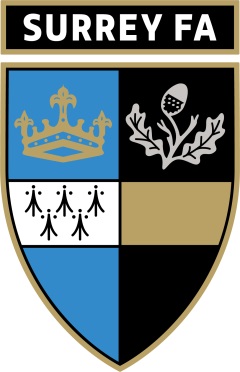 Learner Appeals, Reporting and Handling Procedure - December 2017Learners wishing to appeal must do so within 14 days of receiving the disputed assessment decision and are advised to keep copies of all documents relating to the appeal.It is ultimately the responsibility of the Head of the Centre Craig Hicks to ensure that this procedure is implemented, published and accessible to all personnel, learners and any relevant third parties. However, the Qualification Coordinators (QC) specific to each qualification are responsible for ensuring this information is fully understood by their qualification team and by the learners who commence courses/programmes in their area.In the unlikely event that learners exhaust this procedure and remain dissatisfied with the decision made by Surrey County FA, they may take their appeal to the 1st4sport Incidents and Investigations Manager. Where a learner remains dissatisfied after the appeal outcomes have been confirmed by 1st4sport, they have a right to take the matter to the appropriate regulator. Stage 1The appeal should be made, in the first instance, to the assessor who made the original assessment decision. At this stage, a verbal appeal is acceptable, although the learner is recommended to put the appeal in writing using the Surrey County FA Learner Appeals Form 1 provided. The assessor should explain the rationale for the decision that is being disputed. The assessor is required to record an overview of the appeal and the outcome of the discussion and forward this to Craig Hicks at the Surrey County FA to retain with the centre’s assessment and appeals records.Learner Appeals Form 1 (stage 1)Learners are required to complete this form when making an appeal against the outcomes of an assessment decision and forward to the assessor. To be completed by the assessorStage 2If learners remain dissatisfied with the assessment decision and wish to challenge the outcome of Stage 1, then an appeal in writing should be made to the Surrey County FA Appeals Officer within 14 working days of the Stage 1 process, using the Surrey County FA Learner Appeals Form 2.The Appeals Officer will write to the learner to acknowledge receipt of the appeal within 10 working days and outline the course of action to be taken.The Appeals Officer will carry out an investigation, ensuring that another appropriately qualified assessor and/or internal verifier is involved in the review, in addition to the relevant Qualification Coordinator specific to the qualification, and will write to the learner within 20 working days with the findings and a decision as to whether the appeal was justified. Learners are required to provide as much information as possible regarding the disputed assessment decision. When completing the Appeals Form 2, information should include:the date and type of the assessment (ie observation of practical work, assessment of a set task/assignment, result of an internally assessed question paper)the name of the assessor involveda brief outline of the reason for the appealany associated documents (ie learner evidence, record of feedback from the assessor involved).Upon receipt of the appeal the Appeals Officer will ensure an investigation is conducted with a focus on a review and/or reassessment of the learner’s work against the assessment criteria for the qualification, where this is required. One of the following decisions will be communicated to the learner by the Appeals Officer in writing within 10 working days of the decision having been made. This will be to either:uphold the original assessment decisionoffer the learner an opportunity for a re-sit/reassessment free of chargeoverturn the original decision.These decisions will be recorded on the Learner Appeal Form 2. The decision will also be communicated to the original assessor and alsoto any other individual who supported the investigation. The Appeals Officer will also ensure that in the event of identification of any malpractice or maladministration, this is reported with recommendations for action to the awarding organisation. The awarding organisation will review the information and will report all outcomes to all relevant stakeholders. Copies of records of appeals are retained with the assessment and appeals records. Surrey County FA will retain records of appeals for a minimum period of five years.Learner Appeal Form 2 (stage 2)Learners are required to complete this form and forward it to the appeals officer to make a formal appeal, if they are still dissatisfied after having appealed to their assessor. Describe the reasons for your appeal as fully as possible. Please include copies of any associated documents (eg learner evidence, record of feedback from the assessor involved). Learners should keep a copy of this form.Please return this form to: Craig HicksAddresssTo be completed by the Appeals OfficerStage 3If learners have followed Stage 1 and 2 of the appeals procedure and remain dissatisfied with the outcome, they have the right to take their appeal to the awarding organisation (1st4sport Qualifications) within 20 working days of the decision being communicated to them by the recognised centre. The 1st4sport procedure for Learner Appeals against Recognised Centre Decisions can be accessed online via www.1st4sportqualifications.comOn the home page, learners should click on ‘Learner information’ and ‘Customer Service’. Stage 4 If learners have followed Stage 1, 2 and 3 of this appeals procedure and are still dissatisfied with the outcome, they have the right to take their appeal to the appropriate regulator:Learner’s nameLearner’s nameDate of assessmentDate of assessmentName of assessor (against whose decision the appeal is being made)Name of assessor (against whose decision the appeal is being made)Nature of the AppealNature of the AppealNature of the AppealNature of the AppealNature of the AppealDetails of Original Assessment DecisionDetails of Original Assessment DecisionDetails of Original Assessment DecisionDetails of Original Assessment DecisionDetails of Original Assessment DecisionLearner’s signatureDateDate of meetingAssessor ResponseAssessor ResponseAssessor ResponseAssessor ResponseAssessor’s signatureDateLearner’s signatureDateAll Stage 2 appeals should be sent to:Appeals OfficerCraig HicksAddressLearner’s nameLearner registration numberAddressEmail addressContact numberDate of assessmentDate appeal submittedName of assessor (against whose decision the appeal is being made)Type of assessment and nature of the appealPlease attach an additional sheet, if necessaryDetails of Original Assessment DecisionDetails of Original Assessment DecisionDetails of Original Assessment DecisionDetails of Original Assessment DecisionPlease attach an additional sheet, if necessary in addition to any supporting evidencePlease attach an additional sheet, if necessary in addition to any supporting evidencePlease attach an additional sheet, if necessary in addition to any supporting evidencePlease attach an additional sheet, if necessary in addition to any supporting evidenceLearner signatureDateDate of Appeal Investigation/ReviewInvestigation /Review participantsInvestigation/review detailsOutcome (Tick one only)Outcome (Tick one only)Outcome (Tick one only)Outcome (Tick one only)Uphold the original assessment decisionUphold the original assessment decisionUphold the original assessment decisionOffer the learner an opportunity for a re-sit/reassessment free of chargeOffer the learner an opportunity for a re-sit/reassessment free of chargeOffer the learner an opportunity for a re-sit/reassessment free of chargeOverturn the original decisionOverturn the original decisionOverturn the original decisionAssessor’s signatureDateLearner’s signatureDateAll Stage 3 appeals should be sent to:Address:	FAO: Incidents and Investigations Manager		1st4sport Qualifications		Coachwise Ltd, Chelsea Close		Off Amberley Road		Leeds LS12 4HPEmail:		IManagement@1st4sportqualifications.comOfqualhttp://ofqual.gov.uk/The Welsh Governmenthttp://wales.gov.uk/CCEAhttp://www.rewardinglearning.org.uk/SQA Accreditationhttp://www.sqa.org.uk/